Tisztelt Közgyűlés!A Magyarország helyi önkormányzatairól szóló 2011. évi CLXXXIX. törvény, illetve az államháztartásról szóló 2011. évi CXCV. törvény (továbbiakban: Áht.) felhatalmazása alapján Hajdú-Bihar Vármegye Önkormányzata 2023. évi költségvetéséről szóló 3/2023. (II. 27.) önkormányzati rendelet módosítását a következők szerint javaslom:Az Önkormányzat költségvetését érintő módosítás(a rendelettervezet 2. melléklete)1. A közgyűlés a 2022. évi zárszámadási rendelet megalkotásával hagyja jóvá az önkormányzat és az önkormányzati hivatal maradványát, egyúttal meghatározza annak felhasználását is. 
Az önkormányzat 2022. évi maradványa 752 738 621 Ft, amelyből a 2023. évi költségvetésbe már 598 695 602 Ft beépítése megtörtént. Az önkormányzati hivatal 2022. évi maradványa 19 485 535 Ft.Jelen rendeletmódosítás során a maradvány zárszámadás alkalmával meghatározott felhasználásának előirányzatosítása történik meg az előterjesztés melléklete szerint.Fentieknek megfelelően az önkormányzat esetében 154 043 019 Ft, míg a hivatal esetében 19 485 535 Ft, azaz mindkét szervezet esetében a jogszabályi előírásoknak eleget téve a teljes maradvány előirányzatosítása (Finanszírozási bevételek, B8 rovat) megtörténik.2. A Renatur, a SinCE-AFC, valamint a Healing Places pályázatok esetében a 2023. évi költségvetésben megtervezett bevételi előirányzathoz képest összességében 30 951 648 Ft összeggel magasabb támogatás érkezett a tárgyévben (a Healing Places pályázat 2022. évben befejeződött). Ezen pályázatok utófinanszírozottak, a kapott források a korábbi időszak költségvetési kiadásainak támogatás tartalma, a bevételekhez tárgyévben pályázati kiadás nem kapcsolódik. Tekintettel arra, hogy a most megkapott bevételek a korábban felmerült kiadások finanszírozását tartalmazzák javaslom az általános tartalék növelését.Fentiek alapján az alábbi bevételi és kiadási előirányzatok növelése szükséges:Működési célú átvett pénzeszközök (B6 rovat, Renatur pályázat)	5 939 655 FtMűködési célú átvett pénzeszközök (B6 rovat, SinCE-AFC pályázat)	4 650 313 FtMűködési célú átvett pénzeszközök (B6 rovat, Healing Places pályázat)	20 361 680 FtEgyéb működési célú kiadások (K5 rovat, általános tartalék)	 30 951 648 Ft3. Az önkormányzat 2023. évi költségvetésének elfogadását követően eltelt időszak pályázati megvalósításai szükségessé teszik az előirányzatok módosítását, egyes kiadási előirányzatok közötti átcsoportosítást a következők szerint:Foglalkoztatási Paktum pályázat vonatkozásában:Működési célú támogatások államháztartáson belülről (B1 rovat)	- 33 900 000 FtFinanszírozási kiadások (K9 rovat, irányító szervi támogatás)	- 33 900 000 FtMagyar Szürkék Útja pályázat vonatkozásában:Dologi kiadások (K3 rovat)	- 2 190 750 FtFelújítások (K7 rovat, műszaki ellenőri költség)	2 190 750 FtEgyütt, közösségben Hajdú-Biharban pályázat vonatkozásában:Dologi kiadások (K3 rovat)	- 6 000 000 FtSzemélyi juttatások (K1 rovat)	6 000 000 FtAz Önkormányzati Hivatal költségvetését érintő módosítás(a rendelettervezet 3. melléklete)4. Az önkormányzati hivatal 2022. évi maradványa 19 485 535 Ft. A zárszámadás alkalmával a maradvány felhasználásának meghatározása is megtörtént az előterjesztés mellékletében foglaltaknak megfelelően, melynek a 2023. évi költségvetésben való átvezetése jelen rendeletmódosítás keretében valósul meg 19 485 535 Ft összegben.5. Az önkormányzati költségvetés Foglalkoztatási Paktum pályázat módosításának hatására 33 900 000 Ft összegben csökken a Finanszírozási bevételek (B8 rovat), azon belül az irányító szervi támogatás folyósítása bevételi előirányzat, és azonos összegben nő a Működési célú támogatások államháztartáson belülről (B1 rovat) bevételi előirányzat. A módosítást az indokolta, hogy ebben a pályázatban az önkormányzati hivatal önálló konzorciumi tagként vesz részt saját költségvetéssel, a támogatásra közvetlenül az önkormányzati hivatal jogosult, így a költségvetési bevételnek is itt kell megjelennie, helytelenül szerepelt az önkormányzat költségvetésében. 6. A Nemzeti Választási Iroda a jelen rendeletmódosítás napjáig kitűzött időközi választásokra összesen 318 660 Ft összegű normatívát biztosított a Hajdú-Bihar Vármegyei Területi Választási Iroda részére, mely felhasználására tekintettel az alábbi bevételi és kiadási előirányzatok növelése szükséges:Nemzetiségi (ukrán) önkormányzati képviselők időközi választása – 2023.02.26. DebrecenMűködési célú támogatások államháztartáson belülről (B1 rovat)	106 220 FtSzemélyi juttatások (K1 rovat)	94 621 FtMunkaadókat terhelő járulékok (K2 rovat)	11 599 FtNemzetiségi (roma) önkormányzati képviselők időközi választása – 2023.03.12. HajdúszovátMűködési célú támogatások államháztartáson belülről (B1 rovat)	106 220 FtSzemélyi juttatások (K1 rovat)	94 000 FtMunkaadókat terhelő járulékok (K2 rovat)	12 220 FtNemzetiségi (roma) önkormányzati képviselők időközi választása – 2023.05.07. ZsákaMűködési célú támogatások államháztartáson belülről (B1 rovat)	106 220 FtSzemélyi juttatások (K1 rovat)	94 000 FtMunkaadókat terhelő járulékok (K2 rovat)	12 220 FtFentieket összegezve az előterjesztett rendeletmódosítás alkalmával az önkormányzatnál összesen 151 094 667 Ft-tal, az önkormányzati hivatalnál összesen 45 087 945 Ft-tal, az önkormányzat összevont adatait tekintve mindösszesen 204 798 862 Ft-tal nő a bevételek és a kiadások összege.Az előterjesztés egyben a rendelet-tervezet indokolása is.Előzetes hatásvizsgálata jogalkotásról szóló 2010. évi CXXX. törvény 17.§ (1) bekezdése alapjána Hajdú-Bihar Vármegye Önkormányzata 2023. évi költségvetéséről szóló 3/2023. (II. 27.) önkormányzati rendelet módosításáról szóló .../2023. (……) önkormányzati rendelettervezethezKérem a közgyűlést a rendelet-tervezet elfogadására.Debrecen, 2023. május 19.Pajna Zoltán										      elnökAz előterjesztés a törvényességi követelményeknek megfelel:Dr. Dobi Csaba       jegyzőHajdú-Bihar Vármegye Önkormányzata Közgyűlésének  /2023. (    ) önkormányzati rendeletea Hajdú-Bihar Vármegye Önkormányzata 2023. évi költségvetéséről szóló 3/2023. (II. 27.) önkormányzati rendelet módosításárólHajdú-Bihar Vármegye Önkormányzata Közgyűlése az Alaptörvény 32. cikk (2) bekezdésében meghatározott eredeti jogalkotói hatáskörében, az Alaptörvény 32. cikk (1) bekezdés f) pontjában meghatározott feladatkörében eljárva, a Hajdú-Bihar Vármegye Önkormányzata Közgyűlése és Szervei Szervezeti és Működési Szabályzatáról szóló 4/2023. (IV. 3.) önkormányzati rendelet 5. mellékletében meghatározott véleményezési jogkörében eljáró, Fejlesztési, Tervezési és Stratégiai Bizottság, Jogi, Ügyrendi és Társadalmi Kapcsolatok Bizottsága, valamint a Pénzügyi Bizottság véleményének kikérésével a következőket rendeli el:§A Hajdú-Bihar Vármegye Önkormányzata 2023. évi költségvetéséről szóló 3/2023. (II. 27.) önkormányzati rendelet 1. §-a helyébe a következő rendelkezés lép:„1. §Az önkormányzat közgyűlése (továbbiakban: Közgyűlés) az önkormányzat 2023. évi költségvetését 989.773.688 forint költségvetési bevétellel és 1.749.553.844 forint költségvetési kiadással hagyja jóvá.A Közgyűlés megállapítja, hogy a költségvetési bevételek és kiadások egyenlege 759.780.156 forint hiány. A költségvetési hiány összegéből 519.718.130 forint a működési költségvetés, 240.062.026 forint a felhalmozási költségvetés hiánya.A Közgyűlés a költségvetési hiányt belső forrásból, 759.780.156 forint maradvány igénybevételével finanszírozza, az e célt szolgáló finanszírozási bevételek összege 759.780.156 forint. A Közgyűlés megállapítja, hogy a finanszírozási kiadások összege 12.444.000 forint, amelyet maradvány igénybevételével finanszíroz.A Közgyűlés a (3) és (4) bekezdésben rögzítettekre tekintettel a finanszírozási bevételek összegét 772.224.156 forintban állapítja meg.”§(1) A Hajdú-Bihar Vármegye Önkormányzata 2023. évi költségvetéséről szóló 3/2023. (II. 27.) önkormányzati rendelet 2. § (1) bekezdés a)-c) pontjai helyébe a következő rendelkezések lépnek:(Az önkormányzat működési költségvetése:)		„a)	működési költségvetési bevételek mindösszesen:	987.109.688 forint		b)	működési költségvetési kiadások mindösszesen:	1.506.827.818 forint		c)	működési költségvetési egyenleg (hiány):	-519.718.130 forint	„	(2) A Hajdú-Bihar Vármegye Önkormányzata 2023. évi költségvetéséről szóló 3/2023. (II. 27.) önkormányzati rendelet 2. § (2) bekezdés a)-c) pontjai helyébe a következő rendelkezések lépnek:	(Az önkormányzat felhalmozási költségvetése:)	 „a)	felhalmozási költségvetési bevételek mindösszesen:	2.664.000 forint		b)	felhalmozási költségvetési kiadások mindösszesen: 	242.726.026 forint		c)	felhalmozási költségvetési egyenleg (hiány):	-240.062.026 forint	”(3) A Hajdú-Bihar Vármegye Önkormányzata 2023. évi költségvetéséről szóló 3/2023. (II. 27.) önkormányzati rendelet 2. § (7) bekezdése helyébe a következő rendelkezés lép:„(7) A Közgyűlés a Hajdú-Bihar Vármegyei Önkormányzati Hivatal részére 379.957.257 forint irányító szervi támogatást (intézményfinanszírozás) biztosít.”(4) A Hajdú-Bihar Vármegye Önkormányzata 2023. évi költségvetéséről szóló 3/2023. (II. 27.) önkormányzati rendelet 2. § (8) bekezdése helyébe a következő rendelkezés lép:„(8) A Közgyűlés a 2023. évi költségvetésben 51.879.945 forint általános tartalékot, valamint 102.500.000 forint céltartalékot különít el. A céltartalékból:a) 30.000.000 forint a Foglalkoztatási Paktum Plusz pályázat következő években felmerülő kiadásainak fedezetét,b) 10.000.000 forint a nemzetközi pályázatok következő években felmerülő önerő fedezetét,c) 30.000.000 forint a 2023. évben induló nemzetközi pályázatok finanszírozását,d) 2.500.000 forint az új (benyújtás előtt, vagy elbírálás alatt lévő) pályázatok önerő fedezetét,e) 5.000.000 forint a devizaárfolyam változásából eredő kockázatok fedezetét,f) 25.000.000 forint a humánerőforrás biztosítás fedezetét szolgálja.” (5) A Hajdú-Bihar Vármegye Önkormányzata 2023. évi költségvetéséről szóló 3/2023. (II. 27.) önkormányzati rendelet 2. § (11) bekezdése helyébe a következő rendelkezés lép:„(11) A Közgyűlés a 2023. évi költségvetésben 87.257.810 forint működési célú támogatást állapít meg a rendelet 8. melléklete szerint.”§A Hajdú-Bihar Vármegye Önkormányzata 2023. évi költségvetéséről szóló 3/2023. (II. 27.) önkormányzati rendelet 3. § (1) bekezdése helyébe a következő rendelkezés lép: „(1) A Közgyűlés az önkormányzati hivatal 2022. évi költségvetési bevételeit 34.938.660 forintban, költségvetési kiadásait 434.381.452 forintban határozza meg. A költségvetés egyenlege 399.442.792 forint hiány, amelyet 19.485.535 forint maradvány igénybevételével, valamint 379.957.257 forint irányító szervi támogatással finanszíroz a rendelet 3. melléklete szerint.”4. §A Hajdú-Bihar Vármegye Önkormányzata 2023. évi költségvetéséről szóló 3/2023. (II. 27.) önkormányzati rendelet 4. § (1) bekezdése helyébe a következő rendelkezés lép:„(1) Az államháztartásról szóló törvény végrehajtásáról szóló 368/2011. (XII. 31.) Korm. rendelet (továbbiakban: Ávr.) 51. § (1) bekezdésében meghatározott rovatok terhére a költségvetési évben az önkormányzati hivatal esetében bruttó 24.524.621 forint összeghatárig vállalható kötelezettség.”5. §(1) A Hajdú-Bihar Vármegye Önkormányzata 2023. évi költségvetéséről szóló 3/2023. (II. 27.) önkormányzati rendelet 1. melléklete helyébe az 1. melléklet lép.(2) A Hajdú-Bihar Vármegye Önkormányzata 2023. évi költségvetéséről szóló 3/2023. (II. 27.) önkormányzati rendelet 2. melléklete helyébe a 2. melléklet lép.(3) A Hajdú-Bihar Vármegye Önkormányzata 2023. évi költségvetéséről szóló 3/2023. (II. 27.) önkormányzati rendelet 3. melléklete helyébe a 3. melléklet lép.(4) A Hajdú-Bihar Vármegye Önkormányzata 2023. évi költségvetéséről szóló 3/2023. (II. 27.) önkormányzati rendelet 4. melléklete helyébe a 4. melléklet lép.(5) A Hajdú-Bihar Vármegye Önkormányzata 2023. évi költségvetéséről szóló 3/2023. (II. 27.) önkormányzati rendelet 5. melléklete helyébe az 5. melléklet lép.(6) A Hajdú-Bihar Vármegye Önkormányzata 2023. évi költségvetéséről szóló 3/2023. (II. 27.) önkormányzati rendelet 6. melléklete helyébe a 6. melléklet lép.(7) A Hajdú-Bihar Vármegye Önkormányzata 2023. évi költségvetéséről szóló 3/2023. (II. 27.) önkormányzati rendelet 7. melléklete helyébe a 7. melléklet lép.(8) A Hajdú-Bihar Vármegye Önkormányzata 2023. évi költségvetéséről szóló 3/2023. (II. 27.) önkormányzati rendelet 8. melléklete helyébe a 8. melléklet lép.(9) A Hajdú-Bihar Vármegye Önkormányzata 2023. évi költségvetéséről szóló 3/2023. (II. 27.) önkormányzati rendelet 9. melléklete helyébe a 9. melléklet lép.6. §Ez a rendelet 2023. május 31. napján lép hatályba.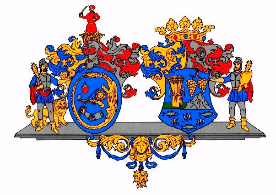 Hajdú-Bihar Vármegye ÖnkormányzatánakKözgyűléseHajdú-Bihar Vármegye ÖnkormányzatánakKözgyűléseHajdú-Bihar Vármegye ÖnkormányzatánakKözgyűléseKÖZGYŰLÉSI ELŐTERJESZTÉSKÖZGYŰLÉSI ELŐTERJESZTÉS5.Előterjesztő:Pajna Zoltán, a Közgyűlés elnökeTárgy:Hajdú-Bihar Vármegye Önkormányzata 2023. évi költségvetési rendeletének módosításaMelléklet:(Rendelet-tervezet mellékletei)1. összevont költségvetési mérleg2. önkormányzat költségvetési mérlege3. önkormányzati hivatal költségvetési mérlege4. európai uniós forrásból finanszírozott támogatással megvalósuló projektek bevételei és kiadásai5. európai uniós forrásból finanszírozott támogatással megvalósuló projektek bevételei – részletes költségvetés6. európai uniós forrásból finanszírozott támogatással megvalósuló projektek kiadásai – részletes költségvetés7. önként vállalt feladatok8. működési célú támogatások államháztartáson belülre és kívülre9. beruházások, felújítások kiadásai beruházásonként(Előterjesztés melléklete)az önkormányzat és az önkormányzati hivatal maradvány igénybevételeKészítette:Már NorbertVéleményező bizottságok:a közgyűlés bizottságaiTársadalmi hatás: A Hajdú-Bihar Vármegye Önkormányzata Közgyűlése és Szervei Szervezeti és Működési Szabályzatáról szóló 
4/2023. (IV. 3.) önkormányzati rendelet 
23. § (2) bekezdés b) pontja alapján a rendelettervezetet nem kell társadalmi egyeztetésre bocsátani.Gazdasági hatás:Nem releváns.Költségvetési hatás:A rendelet-tervezeten átvezetésre kerülő előirányzatokkal a központi költségvetésből biztosított támogatások, uniós pályázatok előirányzatosítása, átcsoportosítása, továbbá a 2022. évi költségvetési maradvány előirányzatosítása történik meg.Környezeti, egészségi következmény:Nem releváns.Adminisztratív terheket befolyásoló hatás:Nem releváns.Egyéb hatás:Nem releváns.Megalkotás szükségessége:A 2023. évi költségvetési rendelet megalkotását követően jelentkező bevételek beépítése a szükséges kiemelt előirányzatok javára és terhére a zökkenőmentes feladatellátáshoz szükséges gazdálkodás biztosítása érdekében.Megalkotás elmaradása esetén várható következmény:Gazdálkodási szabálytalanság, illetve jogszabálysértés.Alkalmazásához szükséges feltétel:személyi: 		biztosítottszervezeti:	biztosítotttárgyi: 		biztosítottpénzügyi:		biztosítottDr. Dobi Csaba Pajna Zoltán jegyzőa vármegyei közgyűlés elnöke